UNIVERSIDAD DE PUERTO RICORECINTO DE RIO PIEDRASFACULTAD DE EDUCACION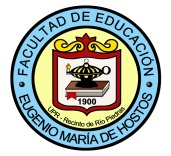 Bachillerato en Artes en Educación ElementalCuarto a Sexto Grado énfasis en Matemática(Secuencia curricular para estudiantes que ingresaron a la Facultad a partir de agosto 2012, admitidos por traslados articulados y oficialmente reclasificados al Bachillerato revisado)133 créditos												2012-2015*Los estudiantes serán ubicados en los cursos de acuerdo a la puntuación obtenida en español e inglés en las pruebas de aprovechamiento del College Board.**Requisito Certificación de Maestros del Departamento de Educación – (Reglamento 2012)Bachillerato en artes en  Educación Elemental Cuarto a Sexto Grado Énfasis en MATEMÁTICA42 crs.	Cursos de Educación General6	Español*6	Inglés*6	Ciencias Sociales	6	CIENCIAS NATURALES (3 crs. CIBI y  3 crs. CIFI)3	MATE 3036(Pensamiento Lógico Matemático)6 	Humanidades6	Literatura3	Arte70 crs.	Cursos Medulares/Profesionales 3	FAED 4001, 4002, 4003			Seminario Reflexivo I, II, III3	EDFU 3011					Fundamento del Desarrollo Humanos3	EDFU 3012					Fundamentos de la Psicología Educativa3	EDFU 3007					Fundamentos Sociales de la Educación3	EDFU 4007					Principios de Investigación3	EDFU 4019					Fundamentos Filosóficos de la Educación3	EDFU 3013					Evaluación del Aprendizaje3	ECDO  4255				Técnicas y Estrategias para el trabajo con padres3	EDES 4006					Naturaleza y Necesidades de los Educandos Excepcionales3	EDES 4055					Estrategias de Enseñanza para Inclusión de Estudiantes con Necesidades Especiales3	TEED 3017					Integración de la tecnología y el uso de la computadora en el currículo del nivel elemental3	HIST _____				Historia de Puerto Rico3	EDFU 3046					Educación en Salud en la Escuela Elemental3	EDPE 3070				                    La enseñanza de la lectoescritura de 4to-6to * 3	EDPE 3034		ó			Avaluación y Diagnóstico del Proceso de Lectoescritura	EDPE 3058					La enseñanza de la Gramática a Nivel Elemental3	EDPE 3010				                    La  enseñanza de los Estudios Sociales en el nivel 4to6to ** 4	EDPE 4068					Práctica de la Enseñanza de la Matemática en el Nivel Elemental3	EDPE 4075					Experiencias Creadoras de las Artes Plásticas, Música y Teatro para el nivel elemental3	EDPE 4121					Aprendizaje y Evaluación I (Incluye asistir a Zona de Talleres de Escrituras)3	EDPE 4122					Seminario: Currículo, Enseñanza, Aprendizaje y Evaluación II3	HIST ______**				Electiva  en Historia de Estados Unidos3                 EDPE 3237                                                                                La enseñanza de las Ciencias de 4t0-6t0 ***3                 EDPE 3013					La enseñanza de la lengua materna en la escuela elemental15 crs.	Cursos del Área  de Énfasis (Matemáticas)3	EDPE 3106					La enseñanza de estadísticas y probabilidad de 4to-6to3	EDPE 3012					La enseñanza de la matemática en el Nivel Elemental – Cuarto a Sexto3	EDPE 3118					Geometría y Medición para Maestros en Escuela Elemental3	EDPE 3119					Conceptos de Algebra para Maestros de Escuela Elemental3	EDPE 4149					La enseñanza de la Solución de Problemas Matemáticos a Nivel Elemental6 crs.	Electivas Libres133 crs.	Total de créditos *Los estudiantes serán ubicados  en estos cursos de acuerdo a la puntuación obtenida en español e inglés en  las pruebas de aprovechamiento del College Board. **Requisito Certificación de Maestros del Departamento de Educación – (Reglamento 2012)Además de la preparación académica y profesional requerida, así como otros requisitos, se ha propuesto que todo aspirante deberá tener un índice académico general y de concentración, según se indica a continuación:Revisado 2012-2015Crs.Cursos RequeridosCursos RequeridosPre-RequisitosPRIMER AÑOPRIMER AÑOPrimer SemestrePrimer Semestre3ESPA*Español Básico I3INGL*Inglés Básico I3CISO 3121Ciencias Sociales I3EDFU 3011Fundamento Desarrollo Humano3CIBI Ciencias Biológicas3MATE 3036Conceptos fundamentales de la matemática/Pensamiento Lógico MatemáticoSegundo SemestreSegundo Semestre3ESPA*Español Básico II3INGL*Inglés Básico II3CISO 3122Ciencias Sociales II3EDFU 3012Fundamentos de la Psicología EducativaEDFU 30111FAED 4001Seminario Reflexivo Profesional IConcurrente con EDFU 30123CIFICiencias Físicas 3HUMAHumanidades ISEGUNDO AÑOSEGUNDO AÑOPrimer SemestrePrimer Semestre3HUMAHumanidades II3_____Literatura3EDFU 3007Fundamentos Sociales de la Educación3EDFU  3013Evaluación del AprendizajeEDFU 3011 y  EDFU 30123EDPE 3106La Enseñanza de Estadísticas y Probabilidad a estudiantes de 4to a 6to3EDPE 3013La Enseñanza de la lengua materna en la escuela elementalSegundo SemestreSegundo Semestre3TEED 3017Integración de la Tecnología y el Uso de la computadora en el currículo del Nivel Elemental3EDPE 3237La enseñanza de las ciencias de 4to-6to3EDES 4006Naturaleza y Necesidades de los Educandos Excepcionales3EDPE 3012La Enseñanza de las matemáticas en el Nivel Elemental 4to. A 6to (Curso área de énfasis)EDPE 30113_____LiteraturaTERCER AÑOTERCER AÑOPrimer SemestrePrimer Semestre3EDFU 4007Principios de Investigación3EDPE 3010La enseñanza de los Estudios Sociales 4to.-6to. ** 3EDFU 4019Fundamentos Filosóficos de la Educación3EDPE 4149La enseñanza de la Solución de Problemas Matemáticos en el Nivel Elemental (Curso área de énfasis)3______Arte3EDPE 4075Experiencias creadoras en las artes plásticas, música y teatro en el nivel elementalSegundo SemestreSegundo Semestre3ECDO 4255Técnicas y estrategias para trabajo con padres de la comunidad3EDFU 3046Educación en salud en escuela elemental3EDPE  3070La enseñanza de la lectoescritura de 4to-6to * EDPE 30133EDPE 3118Geometría y Medición para Maestros de la Escuela Elemental (Curso área de énfasis)3  ________Electiva libre31EDPE 4121FAED 4002Seminario:  Currículo, Enseñanza, Aprendizaje y Evaluación        (Incluye asistir a Zona de Talleres de Escritura)Seminario Reflexivo Profesional IIEl 65% cursos de énfasis aprobados con C o más,  el 65% cursos medulares , educación general  y FAED 4001Concurrente con EDPE 4121CUARTO AÑOCUARTO AÑOPrimer SemestrePrimer Semestre3EDES 4055Estrategias de Enseñanza para Inclusión de los Estudiantes con necesidades especialesEDES 40063EDPE 3034       óEDPE 3058Avaluación y diagnóstico del proceso de lectoescritura        La enseñanza de la gramática a nivel elementalEDPE 3013 y EDPE 30703EDPE 3119Conceptos de Algebra para maestros de Escuela Elemental (Curso área de énfasis) 3EDPE 4122Seminario:  Currículo, Enseñanza y Evaluación IIEDPE 4121, 85% cursos de énfasis aprobados con C o más, 85% cursos educación general y  medulares, FAED 4002.3HIST ____Historia de Puerto Rico3HIST_____**Electiva en Historia de Estados UnidosSegundo SemestreSegundo Semestre41EDPE 4068FAED 4003Práctica Docente Seminario Reflexivo Profesional IIIEDPE 4122 y 95% cursos aprobadosConcurrente con EDPE 40683_____Electiva LibreAÑO ESCOLARINDICE ACADEMICO GENERAL Y DE CONCENTRACION O ESPECIALIDAD (ESCALA 0.00 – 4.00)2009 hasta el 30 de junio 20132.501 de julio 2013 hasta el 30 de junio 20162.801 de julio 2016 EN ADELANTE3.00